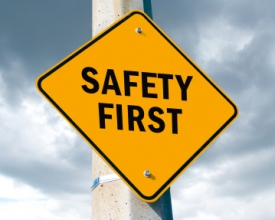 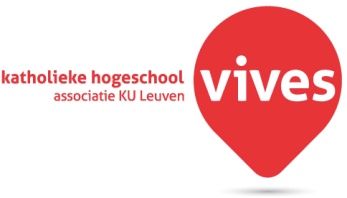                                                                       SADAN                                                                                        OPDRACHTPREVENTIE	ELLEN          SADAN OPDRACHT: preventieStap1 : algemene onderwerpsverkenningvertaal je thema/ onderzoeksvraag in een aantal termen of zoektermenPreventieIk heb het woord preventie gezocht op “Google” en bekwam verschillende resultaten. Het eerste wat ik vond stond in online woordenboek “ de Vandaele”. Op Wikipedia vond ik ook een aantal belangrijke zaken. Gebruik de zoektermen (of combinaties ervan…) voor een verkennende, 
vergelijkende zoekopdracht via minimaal twee van de klassieke zoekmachines (Google, Yahoo, Bing, … ).Mijn opgezochte woorden op de verschillende zoekmachines ( Google, Yahoo, Bing ) zijn : anticiperen, voorkomen en risico. Deze heb ik in een tabel gezet met het aantal resultaten per bron. Ik typte het woord in de zoekmachine in en nam de cijfers over die ik zag bij de resultaten. Gebruik dezelfde zoektermen (of combinaties ervan) voor een gelijkaardige verkennende zoekopdracht via Limo.Kwaliteit : betrouwbaarheid van je zoekresultaten1) website : https://www.belgium.be/nl/werk/gezondheid_en_welzijn/preventie -  Wanneer werd de bron gemaakt? Wordt er een datum vermeld?Er word op deze bron niet vermeld wanneer dit artikel werd opgesteld. Word er verwezen naar bronnen van informatie?Ja, men verwijst naar verschillende brochures waarmee men tewerk is gegaan. Wie schreef/maakte het materiaal?Belgium.be informatie en diensten van de overheid. Met welke bedoeling is het materiaal gemaakt?Er word informatie meegeven hoe men preventief tewerk gegaan kan worden met bescherming op het werk. Het hoofddoel is dus informeren. Wie is het doelpubliekHet doelpubliek is vooral de werkgevers zelf.Word er reclame gemaakt voor een product of dienst?NeenRedelijk goede kwaliteit van bron 2) artikel : “ preventie tegen kanker “ Wanneer werd de bron gemaakt?20/04/2016 11h24Word er verwezen naar bronnen van informatie?NeenWie schreef/ maakte het materiaalMarion GarteiserMet welke bedoeling is het materiaal gemaakt?Mensen meegeven ( informeren) hoe je je kans op kanker verkleint, met tips. Dus ook een zekere overtuiging om deze tips toe te passen. Wie is het doelpubliekVoor iedereen toegankelijk, maar mensen die hier in geïnteresseerd zijn komen hierbij terecht. Word er reclame gemaakt voor een product of een dienst?Ja, screenings  worden aangeraden om kanker vroegtijdig op te sporen. Goed artikel3) video : https://www.mijnkwartier.be/video/burn-out-preventie-hoe-volgende-burn-out-voorkomen-in-organisatie/Wanneer werd de bron gemaakt?Niet gezegdWord er verwezen naar bronnen van informatieNeenWie schreef / maakte het verhaalPaul KoeckMet welk doel is het gemaaktWerkgevers uitleg geven hoe je een burnout kunt vermijden. Wie is het doelpubliekManagers, leidersWord er reclame gemaakt?Neen Minder goede bron Kritische terugblik op je algemene verkenning, je zoektochta. het maakte mij duidelijk dat er eigenlijk veel opties bestaan om dingen te gaan opzoeken. Mijn eerste keuze was altijd Google. Ik merk op dat ik meer zie hoeveel resultaten elke bron bevat op Google. Bij Bing en Yahoo is het niet altijd duidelijk.  Ik ben blij dat ik Limo leerde kennen. Ik vind Limo de duidelijkste zoekmachine om dingen te gaan opzoeken, zeker als student. Ik wist wat preventie betekent, dit is ook een zeer ruim begrip. Preventie kan voorkomen bij verschillende vormen. Ongevallen, ziektes, ziekte verzuim,… op mijn stageplaats kreeg ik ook te maken met preventie, mijn stage verliep namelijk in een ziekenhuis. Bijvoorbeeld, handschoenen dragen bij het wassen van de patiënten om bepaalde ziektes te gaan tegen houden. b. ik had voldoende met mijn trefwoorden die ik had. Ik had duidelijke trefwoorden om de juiste antwoorden te vinden.c. bij Yahoo en Bing vond ik enkel hoeveel artikels er waren en bij Google vond ik het aantal afbeeldingen niet. Ik weet niet hoe dit komt. Misschien omdat er heel veel zijn? d. mijn voornemen is om niet enkel te blijven zoeken met Google, maar ook andere zoekmachines een kans te geven. OnderzoeksvraagWat is de meest voorkomende preventiemaatregel die wordt toegepast bij een eetstoornis?Zorgt een goede preventiemaatregel meteen voor een goed resultaat?Wanneer is men zich gaan focussen om preventie toe te passen? de basis tekst : zoeken en diverse info eruit halenik zocht eerst heel simpel op Google een artikel over “ preventie” maar hoe meer ik hiermee moest werken hoe moeilijker ik het kreeg dus ging ik een kijkje nemen in de bib op school en ging ik te werk met “ Limo “. Ik vond een geschikt boek met als pluspunt een onderwerp die mij interesseert. ‘handboek eetstoornissen’. In dit boek wordt er een hoofdstuk vermeld over ‘ van preventie tot opname’. Geschreven bron: boek “ handboek eetstoornissen “ gevonden in de bib Vives Kortrijk 619.894.bronvermeldingVandereycken.W., Noordenbos.G. (2002) handboek eetstoornissen de Tijdstroom uitgever, p.325-338 geraadpleegd op 20 november, 2017 via http://limo.libis.be/primo_library/libweb/action/search.do?fn=search&ct=search&initialSearch=true&mode=Basic&tab=all_content_tab&indx=1&dum=true&srt=rank&vid=VIVES_KATHO&frbg=&tb=t&vl%28freeText0%29=preventie&scp.scps=scope%3A%28SCOPE_773%29%2Cscope%3A%28KHBO_P%29%2Cscope%3A%28%22KATHO%22%29%2Cscope%3A%28EBL%29%2Cscope%3A%2832LIBIS_ALMA_DS_P%29%2Cprimo_central_multiple_fecontext mijn tekst komt uit het boek: ‘ handboek eetstoornissen’. De uitgeverij is ‘ de tijdstroom’. Er zijn 2 auteurs. Het boek is bedoeld voor mensen die eventueel aan een eetstoornis lijden, mensen die hier opzoeking werk overdoen, mensen die hier meer over willen weten. Dit kan ook voor professionals zijn om hun hier meer in te verdiepen in dit onderwerp. ( artsen, psychologen, psychiaters, preventiewerkers, en zelfhulpgroepbegeleiders ) auteurs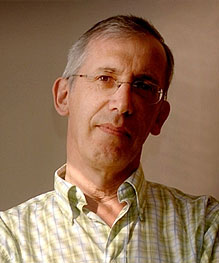 Walter Vandereycken Walter is een Leuvense psychiater en is 65 jaar oud. Hij is een gerenommeerde naam binnen de psychiatrie, werkte als deeltijds hoogleraar aan de Faculteit Psychologie en Pedagogische Wetenschappen van de KU Leuven en voor de psychiatrische kliniek van de Broeders Alexianen in Tienen.Greta Noordenbos 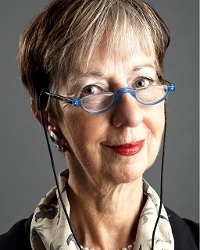 Greta Noordenbos is sinds 2001 aangesteld als universitair docent bij sectie Klinische Psychologie van de Faculteit Sociale Wetenschappen. Zij begeleidt bachelor- en masterscripties op het gebied van eetstoornissen en geeft het keuzevak: Transdiagnostic Approach to Eating Disorders. Daarnaast begeleidt ze werkgroepen op het terrein van Psychopathologie, Diagnostiek en Behandeling (PDB). Ze doet onderzoek naar achtergronden, behandeling en herstel van eetstoornissen. Ze is auteur van het boek Gids voor herstel eetstoornissen (2007) en Recovery from Eating Disorders (2013) en redacteur van het Handboek Eetstoornissen (2008).structuurIk vind dat de tekst een duidelijke structuur geeft. De tekst is opgebouwd uit tussentitels en bestaat niet uit 1 doorlopende tekst maar wordt geschreven in stukjes. Ook word vermeld wie welk stuk schreef, en welke opinie de auteur, redacteur hebben. Er staan geen afbeeldingen in de tekst wat ik wel jammer vind. Eens een afbeelding plaatsten zorgt voor de nodige verbeelding. Soms worden er kadertjes geplaatst met opsommingen in die het blokje tekst wat samenvat. Op het einde wordt er een literatuurlijst vermeld zoals we gezien hebben in de les en volgens de juiste normen. Er zijn geen voet of eindnoten te zien. zoek gelijksoortige info en duidt die aanGemarkeerd op het papieren afdruklijstenLijst vaktermen: D 	DiscrepantieEEducatieve preventieprogramma’sI ImplementatieInterveniëren LLijngedrag PPrimaire preventie R Restrictief SScreenenSecundaire preventieLijst met soorten bronnen: Pagina’s van boeken:Attie, I & Brooks-Gunn, J. (1995). The development of eating problems in adolescent girls: a longitudinal study. Developmental psychologie, 25, 70-79.Austin, S.B. (2000). Prevention research in eating disorders: theory and new directions. Psychological medicine, 30, 1249-1262Boressen- Gresko, R., & Rosenvinge, J.H. (1998). The Norwegian school-based prevention model-development and evaluation. In W. Vandereycken & G Noordenbos (ed.), the prevention of eating disorders ( pp. 75-98)London: Athlone Press.Boeken: Yellowlees, A. ( 1997 ). Working with eating disorders & self-esteem. Dunstable/ Dublin: Folens Publishers. Thompson, R.A., & Sherman, R.T. (1993). helping athletes with eating disorders. Champaign L: Human Kinetics. Handleidingen/wetboek:Spanjers, E. (2002). Wetboek voor gastdocenten: handleiding voor het geven van gastlessen over eetstoornissen. Zutphen: ZieZo. top 5:1.Spanjers, E. (2002). Wetboek voor gastdocenten: handleiding voor het geven van gastlessen over eetstoornissen. Zutphen: ZieZo. Ik koos voor een bron die niet zo lang geleden is uitgegeven geweest in vergelijking met mijn andere bronnen. Deze bron komt uit een handleiding. Ik ben benieuwd hoe deze handleiding in elkaar zit, om gastlessen te geven over dit onderwerp. Ik werk graag met handboeken. Op deze manier wordt stap voor stap uitgelegd hoe je een bepaalde handeling, werkwijze moet volgen. 2.Thompson, R.A., & Sherman, R.T. (1993). helping athletes with eating disorders. Champaign L: Human Kinetics. Deze bron spreekt mij aan door de titel. Ik wist niet dat een eetstoornis ook voorkwam bij topsporters en ik wil hier meer over weten. 3.Yellowlees, A. ( 1997 ). Working with eating disorders & self-esteem. Dunstable/ Dublin: Folens Publishers. Dit is een boek uit mijn geboortejaar. Ik vraag me af welke informatie men toen had over dit onderwerp.4.Attie, I & Brooks-Gunn, J. (1995). The development of eating problems in adolescent girls: a longitudinal study. Developmental psychologie, 25, 70-79.Zelf had ik ook twijfels over mijn uiterlijk in mijn puberteit, dit lijkt mee een interessant stuk om eens door te nemen omdat dit ook bij mezelf voorkwam.Noordenbos (ed.), the prevention of eating disorders ( pp. 75-98)London: Athlone Press.Deze auteur ken ik en ik wil graag nog werken van haar lezen. Deze bron spreekt mij dus aan door de titel. Beschikking krijgen en meer zoekenDe vindplaats van de bronnen uit je basistekstAndere werken van auteurs1) Greta Noordenbos  artikel: “ how to Block the ways to eating disorders” Bron volgens APA: Noordenbos, G.(2015).how to Block the ways to eating disorders. Eating disorders.Pp.1-7. Electronische bron beschikbaar 2) Walter Vandereycken  artikel: Can eating disorders become 'contagious' in group therapy and specialized inpatient care?bron volgens APA: Vandereycken. W.(2011).can eating disorders become ‘contagious’ in Group therapy and specialized inpatient care? European eating disorders review. Pp.289-295electronische bron beschikbaar Het colofon als snelle info
eating disorders, the journal of treatment & prevention.Het colofon leert me dat het boek gaat over hoe men het best een eetstoornis aanpakt, hoe hiermee tewerk wordt gegaan en wordt gebruikt als gids voor docenten. “give lessons about risk factors and characteristics of ED in secondary schools” op de voorflap vind ik de term “ eating disorders” als hoofdtitel. Zoek nu verder buiten je basistekstanorexia ( limo ) artikels: 167.805boeken: 1.595eindwerken:370diverse teksten : 912audio – visueel materiaal: 120andere: 6zelfbeeld ( limo ) artikels: 967boeken: 457eindwerken:286diverse teksten:93audio-visueel materiaal:56andere:20voorkoming  (limo)artikels:877boeken:432eindwerken:50diverse teksten:107audio – visueel materiaal:10andere: /bronnenlijst: boeken:Lafeber, Chr.(1971).anorexia Nervosa. Leiden:Stafleu. Langedijk, P.(1989).faalangst: van een gebrek aan zelfvertrouwen en verlegenheid naar een positief zelfbeeld. Deventer:Ankh-Hermes. Haberlin, P.(1937). Minderwaardigheidsgevoelens: hun wezen, ontstaan, voorkoming en genezing. Santpoort: Mees. Artikels: Alcoc, J., Legrand., Edmund, K. (2014). Evolution, medicine, and public health. Pp 149. Thomaes, S. (2013). Hoe negatief Is het zelfbeeld van onze kinderen eigelijk? Pp.59-60. Van Der Deen, F. S., Schwinghammer, Saskia A., T Verkooijen Kirsten. (2011). De invloed van geïdealiseerde mediabeelden op het zelfbeeld van jonge meisjes. Pp.90-106. Eindwerken:Luteijn, S. (1992). Zelfbeeld, ideaalbeeld en reclame. Fonteyne, K. (2006). Televisie en zelfbeeld: een onderzoek naar het verband van televisie en zelfbeeld van lagere schoolkinderen. Lauwers, E. (1995). Seksualiteitsbeleving bij patiënten met een eetstoornis. Beeldmateriaal:Peeters, L. (2017,27 nov). Storytime: mijn gevecht met een eetstoornis en depressie.(video)  https://www.youtube.com/watch?v=buzInnrJ3fs RTVA lokale omroep Amstelveen. (2015, 10jun). Slecht zelfbeeld door sociale media. Geloof jij het selfie? (video) https://www.youtube.com/watch?v=w7zq_wDFFukinternet Yahoo:https://en.wikipedia.org/wiki/Anorexia_nervosahttp://www.growthinkers.nl/zelfbeeld/https://www.proud2bme.nl/info/zelfbeeldContextualiserenOrganisaties http://www.psychologenpraktijkkompas.be/psychologenpraktijk ‘ de kompas ‘. Ik vond deze organisatie via de sociale kaart. Ik vind de website heel overzichtelijk. Te beginnen met de verschillende therapeuten die er werken en met een verduidelijking over wat de site precies gaat. Op deze pagina staat ook nog eens vermeld dat er een erkende psycholoog aanwezig is in deze instelling. Er is een inhoudstafel waarin je uit verschillende onderwerpen kan kiezen. Hoe deze instelling te werk gaat, een eerste kennismaking, wie ze zijn ( therapeuten, instelling), hoe er contact kan opgenomen worden met deze voorziening, en een aantal links. ‘ het kompas’ is een ambulante groepspraktijk voor psychotherapie, opvoedings en relationele begeleiding. Deze voorziening bestaat uit 2 hulpverleners. Ze werken op verschillende manieren naargelang het probleem. Individueel, met het gezin, in groep,… De site is gericht naar zowat iedereen die hierin is geïnteresseerd of zelf hulp nodig geeft. Hulpverleners, docenten, ouders, vrienden, persoon zelf met een problematiek, mensen die hier informatie over willen krijgen. Deze site geeft ook een aantal links ter beschikking. www.eetstoornis.be dit gaat over de preventie en behandeling van een eetstoornis. www.anbn.be is de Vlaamse vereniging van Anorexia Nervosa. www.sabn.nl is de stichting van anorexia en Boulimia in Nederland. www.eetstoornis.info is een kenniscentrum in Nederland. www.eetexpect.be kenniscentrum voor gewichtsproblemen en eetproblemen.  www.koppvlaanderen.be kinderen van ouders met psychische problemen. Ik vind dit goed dat er verwezen wordt naar deze links. Dit verlaagt de drempel, en kunnen mensen even informatie gaan opzoeken, en kan er later eventueel overwogen worden om in contact te treden met deze voorziening. Er wordt heel duidelijk vermeld hoe men contact kan maken met deze voorziening. Een telefoonnummer, een email adres, het adres zelf en hoe men aan deze voorziening geraakt. Met een Google Maps kaartje erbij. Ik vind de taal eerder zakelijk. Alleen het hoog nodige staat erin vermeld, maar je hebt er ook genoeg mee. Teveel informatie vind ik persoonlijk niet nodig. Er kan altijd een mailtje of telefoontje gepleegd worden als de persoon in kwestie meer informatie wil. De site is betrouwbaar. Er staan genoeg gegevens in vermeld. De verschillende psychologen worden voorgesteld, met info over de psychologe zelf, en wat deze precies doet.  Ik vind het een uitstekende site, moest ik hier als persoon in kwestie op deze site belanden, zou ik genoeg info weten, en zou ik niet gefrustreerd geraken door een slordige site waar ik niets van begrijp, integendeel, deze site is net, duidelijk, met genoeg informatie en weetjes. Eigen documenten stelt men niet ter beschikking, enkel doorverwijzingen naar andere sites. Juridische documentenCodex: Jeugdhulp wordt verstrekt met inachtneming van de volgende werkingsprincipes: 1 toegankelijkheid, 2 vraaggerichtheid, 3 subsidiariteit, 4 participatie, 5 acceptatie, 6 emancipatie De Vlaamse regering kan , voor het aanleveren van diagnostiek en voor de toewijzing van jeugdhulpverlening overeenkomsten sluiten met: personen of voorzieningen van wie het jeugdhulpaanbod niet onder de toepassing valt van een regelgeving. 2: personen of voorzieningen die buiten het Nederlandstalig taalgebied gevestigd zijn. Jeugdhulpverlening wordt aangeboden op basis van modules. De Vlaamse regering bepaalt de regens inzake het beschrijven, het combineren, en het aanbieden van modules. Deze regels gelden voor alle jeugdhulpaanbieders. Zo bepaalt tevens de datum waarop alle jeugdhulpaanbieders hun aanbod jeugdhulpverlening gemoduleerd hebben. Het Vlaams Parlement, – gelet op: 1° het decreet van 21 november 2003 betreffende het preventieve gezondheidsbeleid, op grond waarvan de Vlaamse Regering initiatieven moet nemen ter preventie van psychische aandoeningen en waarbij die initiatieven betrekking kunnen hebben op: a) het voorkomen van psychische aandoeningen door in te grijpen op determinanten en bronnen van gevaar of bedreigende factoren; b) het opsporen van psychische aandoeningen in een zo vroeg mogelijk stadiumDe Vlaamse regering bepaalt de nadere regels betreffende de indicatiestelling , het indicatiestellingverslag en de kwaliteitseisen waaraan de indicatiestelling moet voldoen. De Vlaamse regering regels de organisatie, de taken en de werking van de trajectbegeleiding. Ik vind deze regels  een beetje moeilijk om te snappen en op een andere manier over te nemen. Het is heel erg zakelijk opgebouwd. De maatschappelijke context : politiek / beleid / visie / middenveld groeperingen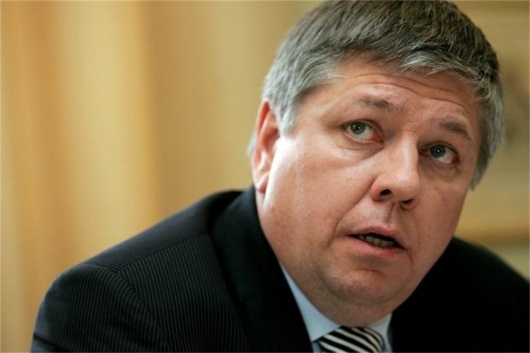 Minister van Welzijn, Gezondheid en Gezin: Jo Vandeurzen Maggie De Block : Minister van Sociale Zaken en Volksgezondheidhet Vlaams parlement heeft hier verschillende standpunten over: 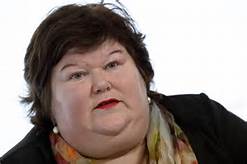 het decreet van 21 november 2003 betreffende het preventieve gezondheidsbeleid, op grond waarvan de Vlaamse Regering initiatieven moet nemen ter preventie van psychische aandoeningen en waarbij die initiatieven betrekking kunnen hebben op: a) het voorkomen van psychische aandoeningen door in te grijpen op determinanten en bronnen van gevaar of bedreigende factoren; b) het opsporen van psychische aandoeningen in een zo vroeg mogelijk stadiumna te gaan of en hoe de registratie van eetstoornissen en van de doodsoorzaken in de Vlaamse Gemeenschap verfijnd kan worden, in het bijzonder met betrekking tot de incidentie van eetstoornissen bij mensen die door zelfdoding uit het leven stappen.Vele meer HULP EN DIENSTVERLENINGEN:De KorbeelEetstoornis kliniek: Novarum Het kompass UZ GentCentrum voor eetstoornissenPsychiatrisch centrum KU LeuvenEetstoornis kliniek AntwerpenHuman Concern: eetstoorniskliniekCastle Craig: Kliniek Statistieken 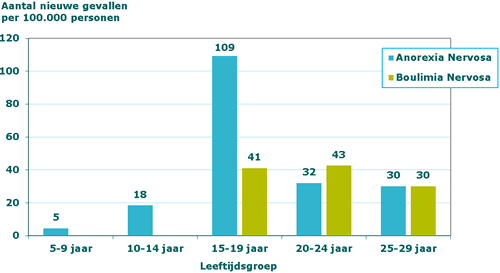 Dit is een statistiek die duidelijk maakt hoe de stijging is van mensen met een eetstoornis en op welke leeftijd een eetstoornis het meest voorkomt. Hier zien we dat tussen de leeftijd van 15-19 jaar anorexia het meest voorkomt. Anorexia zijn de blauwgekleurde staafjes en Boulimia is groen gekleurd. De tabel gaat per 100.000 personen. Wat heel veel is. Deze statistiek is het laatst bijgewerkt in 2014, een recentere statistiek kon ik niet vinden. Afwerking Persoonlijk besluisIk deed mijn best om elke zoekmachine een aantal keren te gebruiken maar de meeste die ik gebruikte was LIMO. Dit is een zoekmachine die ik nog maar net leerde kennen en ik vind deze heel handig om mee te werken, zeker als student. Ik vond zeker voldoende informatie en leerde ook heel wat bij. Ik vond niet zo heel veel bij juridische documenten, ik vond dit ook het moeilijkste deeltje, en het minst aangename. Aan het begin van de opdracht had ik moeite met mijn tekst, daarom koos ik ervoor om eens te gaan rondneuzen in de bib bij ons op school en te kiezen voor een fysiek exemplaar, een boek over eetstoornissen. Ik was heel tevreden dat ik dit had gekozen, het was veel vlotter en aangenamer werken. LIMO zal ik zeker nog kunnen gebruiken bij mijn studies als student. Ook het aandachtig gaan rondneuzen, en eens niet bij een zelfde zoekmachine blijven hangen. De meeste informatie die ik bijeen geraapt heb is wel betrouwbaar. Ik heb hier opgelet, en de regeltjes die we geleerd hebben toegepast. In het begin begreep ik het nu van deze opdracht niet. Naar het einde toe werd ik meer en meer gedreven om verschillende technieken te hanteren en zoekfuncties toe te passen. Ik werd ook meegesleurd in mijn thema, en leerde heel wat bij over preventie bij eetstoornissen, zoekmachines, regelgeving, voetnoten, word, een goeie presentatie maken enzovoort. Ik vind toch wel dat ik beter ben gaan opzoeken. Ik vind sneller, en betrouwbare informatie. Voor deze opdracht koos ik lukraar iets uit en vrijwel altijd via Google. Nu probeer ik te letten op de betrouwbaarheid en aandacht  te besteden aan de verschillende bronnen. Ik moet nog meer letten op voldoende informatie verzamelen. Soms wil ik er goedkoop vanaf zijn en snel tevreden zijn met een zoekresultaat, ik moet verder neuzen, en niet te snel tevreden zijn. Ik ben sterk in het zoeken naar betrouwbaarheid, en ik ben goed geworden in een APA regel opstellen. Ik heb heel wat zaken bijgeleed ( regelgeving, werken met word, verschillende zoekmachines) die ik zeker weten nog zal nodig hebben. De VandaelevoorkomingWikipedia AnticipereninitiatievenEigen kennisRisico vermijdenOpgedane kennisStage ziekenhuisGoogle : anticiperenwebsites1.830.000boeken18.000afbeeldingenNiet vermeldVideo’s26.700artikels634Yahoo: anticiperenwebsites479.000boekenNiet gevondenAfbeeldingenNiet gevondenVideo’sNiet gevondenartikelsNiet gevondenBing : anticiperenWebsites189.000BoekenNiet vermeldAfbeeldingenNiet vermeldVideo’sNiet vermeldartikelsGeen resultatenGoogle : voorkomenWebsites27.700.000Boeken378.000AfbeeldingenNiet vermeldVideo’s129.000Artikels320.000Yahoo : voorkomenWebsites9.440.000BoekenNiet gevondenAfbeeldingenNiet vermeldVideo’sNiet vermeldartikelsNiet gevondenBing : voorkomenWebsites3.730.000BoekenNiet gevondenAfbeeldingenNiet vermeldVideo’sNiet vermeldArtikelsNiet gevondenGoogle: risicoWebsites14.900.000Boeken232.000AfbeeldingenNiet vermeldVideo’s911.000artikels8.900Yahoo: risicoWebsites7.970.000BoekenNiet gevondenAfbeeldingenNiet vermeldVideo’sNiet vermeldArtikelsNiet gevondenBing: risicoWebsites3.320.000BoekenNiet gevondenAfbeeldingenNiet vermeldVideo’sNiet vermeldartikels2.630.000Limo : anticiperenBoek/ artikel162Audio visueel1AfbeeldingenNiet gevondenEindwerken63Tijdschriften84Limo: voorkomenBoek/artikel8265Audio visueel110AfbeeldingenNiet gevondenEindwerken2232tijdschriften2189Limo: risicoBoek/artikel6659Audio visueel93AfbeeldingenNiet gevondenEindwerken2142tijdschriften1928organisatiesHet onderwijsVerschillende scholen dienen als organisatie om een eetstoornis tegen te gaan. Eatingdisorders awarness and prevention Hierbij bestaan heel wat artikelen. Campagne om eetstoornis tegen te gaan.  Bronnen uit je basistekstDatabank locatieThe development of eating problems in adolescent girls: a longitudinal studyLimo Online toegangPrevention research in eating disorders: theory and new directions.Limo onlineWorking with eating disorders & self-esteemGoogle scholarGoogle artikelen helping athletes with eating disorders.Limo Online toegangWetboek voor gastdocenten: handleiding voor het geven van gastlessen over eetstoornissenNergens specifiek gevondenEetstoornissen... een probleem in de Nederlandse (top)sport?Mulier instituutGEZO-TB-0005